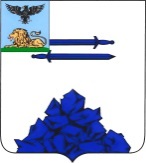 УПРАВЛЕНИЕ ОБРАЗОВАНИЯ АДМИНИСТРАЦИИЯКОВЛЕВСКОГО ГОРОДСКОГО ОКРУГАП Р И К А З от  30  декабря  2019 года                                                                          №1181О закреплении муниципальных образовательных учреждений за конкретными территориями Яковлевского городского округа в 2020 году    В соответствии с Федеральным законом от 29 декабря 2012 года № 273-ФЗ «Об образовании в Российской Федерации», Приказом Министерства образования и науки Российской Федерации от 08 апреля 2014 № 293 «Об утверждении Порядка приема на обучение по образовательным программам дошкольного образования», Приказом Министерства образования и науки Российской Федерации от 22 января 2014 № 32 «Об утверждении Порядка приема граждан на обучение по образовательным программам начального общего, основного общего и среднего общего образования», письмом Министерства образования и науки Российской Федерации от 13 декабря 2016 года № 08-2715 «О порядке приема в общеобразовательные организации»,  письмом департамента образования Белгородской области от 12 мая 2017 года №9-09/01/2377 «О закреплении образовательных организаций за конкретными территориями», в целях учета детей, имеющих право на получение общего образования каждого уровня и проживающих на территории  Яковлевского городского округа (далее – Яковлевский городской округ),  форм получения образования, определенных родителями (законными представителями) детей, в целях удовлетворения потребности детей  в получении дошкольного образования,  начального общего, основного общего и среднего общего образования по образовательным программам дошкольного образования, начального общего, основного общего, среднего общего образования  и программам профильного изучения  предметов    приказываю:        1.Закрепить муниципальные бюджетные дошкольные образовательные учреждения (приложение №1) и муниципальные бюджетные  общеобразовательные учреждения  (приложения №2, №3, №4) за конкретными территориями Яковлевского городского округа в целях организации приема граждан на обучение по образовательным программам дошкольного, начального общего, основного общего и среднего общего образования, учета детей, имеющих право на получение общего образования каждого уровня,  проживающих на территории Яковлевского городского округа,  форм получения образования, определенных родителями (законными представителями) детей.   2.Образовательным  учреждениям Яковлевского городского округа  ежегодно формировать банки данных о детях в возрасте от 0 до 18 лет, подлежащих обучению по образовательным программам дошкольного, начального общего, основного общего и среднего общего образования,  проживающих на территории Яковлевского городского округа, форм получения образования, определенных родителями (законными представителями) детей, обновлять и уточнять в соответствии с Положением об учете детей, подлежащих обучению по образовательным программам дошкольного, начального общего, основного общего и среднего общего образования.     3.Специалистам  управления образования администрации Яковлевского городского округа Стукаловой И.И., Сивовой Н.С., Павленко  Т.А. ежегодно формировать единую информационную базу данных о детях в возрасте от 0 до 18 лет, подлежащих обучению по образовательным программам дошкольного, начального общего, основного общего и среднего общего образования,  проживающих на территории Яковлевского городского округа,   форм получения образования, определенных родителями (законными представителями) детей, обновлять и уточнять в соответствии с Положением об учете детей, подлежащих обучению по образовательным программам дошкольного, начального общего, основного общего и среднего общего образования и проживающих на территории Яковлевского городского округа, утвержденным постановлением администрации  муниципального района «Яковлевский  район» от 30 декабря 2016 года № 409.    4.Признать утратившим  силу приказ управления образования от 09 января 2019 года № 5 «О закреплении муниципальных образовательных учреждений за конкретными территориями Яковлевского городского округа в 2019 году».    5.Контроль исполнения приказа возложить на первого заместителя начальника управления образования – начальника  отдела правового обеспечения и организационно - контрольной работы Орехову Г.А.Начальник управления образования                              Т.А. Золотарева                         Приложение №1                                                      к приказу управления образования                                                                                 администрации Яковлевского городского округа                                                  от 30  декабря  2019 года №1181 П Е Р Е Ч Е Н Ьмуниципальных дошкольных образовательных учреждений и закреплённых за ними территорий Яковлевского городского округа по учёту детей, подлежащих обучению по образовательным программам дошкольного образования          Приложение №2                                        к приказу управления образования                                                               администрации Яковлевского городского округа                                    от 30 декабря 2019 года №1181П Е Р Е Ч Е Н Ьмуниципальных общеобразовательных учреждений и закреплённых за ними территорий Яковлевского городского округа по учёту детей, подлежащих обучению по образовательным программам начального общего образования           Приложение №3                                        к приказу управления образования                                                               администрации Яковлевского городского округа                                    от 30 декабря 2019 года №1181П Е Р Е Ч Е Н Ьмуниципальных общеобразовательных учреждений  и закреплённых за ними территорий Яковлевского городского округа по учёту детей, подлежащих обучению по образовательным программам основного общего образования           Приложение №4                                        к приказу управления образования                                                               администрации Яковлевского городского округа                                    от 30 декабря 2019 года №1181П Е Р Е Ч Е Н Ьмуниципальных общеобразовательных учреждений и закреплённых за ними территорий Яковлевского городского округа по учёту детей, подлежащих обучению по образовательным программам среднего общего образования№п/пНаименование образовательных учрежденийНаименование населенных пунктов и микрорайонов1.МБДОУ «Детский сад с. Кустовое»с. Кустовое, с. Серетино, с. Калинино,с. Козычево2. МБДОУ «Детский сад «Сказка» с. Алексеевка»с. Луханино, с. Алексеевка, с. Красное,х. Шепелевка3.МБДОУ «Детский сад «Рябинушка»с. Гостищево» с. Крюково, с. Гостищево,х. Дружный, с. Новые Лозы4.МБДОУ «Детский сад п. Томаровка» п. Томаровка, х. Волхов, х. Кисленко,х. Махнов, х. Роговой, х. Семин,х. Федоренков, х. Цыхманов 5.МБДОУ «Детский сад «Звездочка» п. Яковлево» п. Яковлево6.МБДОУ «Детский сад с. Терновка» с. Терновка, х. Калинин, х. Красный Восток,с. Вислое, с. Шопино7.МБДОУ «Детский сад с. Кривцово» с. Кривцово, с. Верхний Ольшанец,с. Сабынино, с. Новооскочное, х. Стрельников8.МБДОУ «Детский сад п. Сажное» п. Сажное, с. Рождественка, с. Озеровка,с. Клейменово, с. Чурсино, с. Волобуевка9.МБДОУ «Детский сад с. Стрелецкое» с. Драгунское, с. Стрелецкое, с. Пушкарное,с. Красный Отрожок, х. Домны, х. Красное Подгороднее10.МБДОУ «Детский сад с. Смородино»с. Смородино, с. Непхаево, х. Каменский,11.МБДОУ «Детский сад с. Дмитриевка»с. Дмитриевка, с. Ольховка, х. Сырцево,х. Дубрава12.МБДОУ «Детский сад с. Мощеное»с.Мощеное, с. Локня, с. Старая Глинка,с. Новая Глинка, х. Неведомый Колодезь,х. Фастов, с. Локня13.МБДОУ «Центр развития ребенка -детский сад «Золотой ключик»г. Строитель»г. Строитель: улицы: Ленина, д. №№ д. 13а-19а, 5 Августа д. №№ д.14-22, Микрорайон «Центральный»:улицы: Соборная.х. Редины Дворы, х. Жданов, х. Журавлиное:улицы: Озерная, ул. Родниковая.Микрорайоны «Журавлик-2», «Журавлик 3»: улицы: Вишневая, Курская, Нагорная, Катукова, Озерная, Каштановая, Губкина, Гагарина, Ватутина, Североморская, Центральная, Щепкина, Журавлиная,переулки: Губкина, Терновый.14.МБДОУ «Детский сад «Улыбка»г. Строитель»г. Строитель: улицы: Юбилейная,  Мира, Октябрьская д.№№ 17-25, Кривошеина, Народная;переулки: Молодежный, Пионерский, Спортивный,  Мирный, Казначейский, Южный. Микрорайон «Журавлик-1»:улицы: Центральная, Некрасова, Привольная, Парковая, Курская, Лесная;переулки: Курский, Степной. 15.МБДОУ «Детский сад «Колокольчик»г. Строитель»г. Строитель: пер. Школьный, пер. Советский, ул. Октябрьская (четная сторона от д.2 до д.20); пер. Октябрьский, ул. Ленина (четная сторона до д.№20), ул. Промышленная (№№ д. 30-36)16.МБДОУ «Детский сад «Алёнушка» г. Строитель»г. Строитель: улицы: Промышленная д.№№ д.40-42,ул. 5 Августа д.№№ д. 1 -12, ул. Ленина (нечетная сторона до ул. Советская),переулок: Промышленный.Микрорайон  Центральный:улицы: Энтузиастов, Чкалова,  Березовая, Советская,  Шаландина, Невского, Строительная, Дорожная, Кутузова, Федорова;переулок: Кутузова.17.МБДОУ «Детский сад «Светлячок»г. Строитель»г. Строитель: улицы: Промышленная д. №№ д. 1-28а; Дачная,  Садовая,   Зеленая, Красноармейская, Октябрьская д.№№ д. 1-15, Циолковского,  Советская,   Зайцева,  3-я Заводская; переулки: Промышленный,  Матросова, Садовый.18.МБДОУ «Детский сад «Сретенский»г. Строитель»г. Строитель:улицы: Жукова,  Победы, Конева,пер. Конева. Микрорайон «Сретенский»: улицы: Белгородская, Тенистая, Рождественская, Крещенская, Московская, Соловьиная, Луговая, Троицкая, переулок Соловьиный. Микрорайон «Крапивенский-1»: Северная, Победы, Чехова, Мичурина, Жукова, Дорожная.19.МБДОУ «Детский сад «Родничок»г. Строитель»г. Строитель: улицы: Жукова  (от д. 5а и далее),  Победы,  Конева,  5 Августа (нечетная сторона от ул. Соборной до ул. Магистральной),  Мичурина, Спортивная,  Кутузова, Молодежная, Дружбы,  Королева;переулок Конева.Микрорайон «Крапивенский-2»:улицы: Ямская, Союзная, Жемчужная, Благодатная, Проселочная, Ясная, переулки: Жемчужный, Благодатный; Союзный, Свободный, Кленовый, Ямской, Осенний.20МБДОУ «Детский сад «Радонежский»Г. Строитель:ул. 5 Августа (нечетная сторона от ул. Соборной до ул. Магистральной), ул. Жукова д. 1,3,5. Микрорайон «Центральный»:  ул. Дорожная,  Советская.Микрорайон Крапивенский-3: улицы: Рябиновая, Тополиная, Раздольная, Изумрудная, Деловая, Бархатная, Благовещенская, Индустриальная, переулки: Воздушный, Благовещенский, Звездный, Ясный, Индустриальный, Извилистый, Прохладный.Микрорайон Глушинский:улицы: Почтовая, Тихая, Суворова, Алтынникова, Олимпийская, Крымская, Медовая, Виноградная, Придорожная, Добрунова, Шевченко, Центральная, Лазурная, Ткаченко, 50-летия Яковлевского района, Каменева, Ягодная, Вольная, Российская, Центральная, Кольцевая. Хутор Глущинский: Полевая, Зеленая, Глушинская, Вишневая.21.МБДОУ «Детский сад села Сажное»С. Сажное, с. Клейменово, с. Чурсино, с. Волобуевка, с. Озерово22.Дошкольные группы МБОУ «Бутовская  СОШ»с. Бутово, с. Ямное, с. Высокое, с. Черкасское23.Дошкольные группы МБОУ «Казацкая  СОШ»с. Казацкое, с. Триречное, х. Ново-Черкасский, х. Крестов, х. Ново-Казацкий24.Дошкольные группы МБОУ «Быковская ООШ»с. Быковка, с. Ворскла, с. Задельное,с. Крапивное, х. Веселый, х. Вознесеновка,х. Кондарево, х. Крапивенские Дворы,х. Мордовинка, х. Новоалександровка.Микрорайоны   «Быковский», «Заводской»:улицы Шахтёрская, Чайкина, Фомина, Первостроителей, Майская, Интернационалистов, Строительная,пер. Майский.25.Дошкольные группы МБОУ «Завидовская ООШ»с. Завидовка, с. Подымовка, с. Раково,х. Трубецкой, с. Мариновка№ п/пНаименование общеобразовательных учрежденийНаименование населенных пунктов и микрорайонов1.МБОУ «Алексеевская СОШ»с. Алексеевка, с. Красное, с. Луханино,х. Шепелевка2.МБОУ «Бутовская СОШ»с. Бутово, с. Ямное, с. Высокое, с. Черкасское3.МБОУ «Гостищевская СОШ»с. Гостищево, с. Крюково, х. Дружный, с. Новые Лозы4.МБОУ «Дмитриевская СОШ»с. Дмитриевка, с. Ольховка, х. Сырцево, х. Дуброва5.МБОУ «Казацкая СОШ»с. Казацкое, с. Триречное, х. Ново-Черкасский, х. Крестов, х. Ново-Казацкий6.МБОУ «Кривцовская СОШ»с. Кривцово, с. Верхний Ольшанец, с. Сабынино, с. Новооскочное, х. Стрельников, с. Сажное7.МБОУ «Кустовкая СОШ»с. Кустовое, с. Калинино, с. Козычево8.МБОУ «Стрелецкая СОШ»с. Стрелецкое, с. Драгунское, с. Пушкарное, с. Красный Отрожек, х. Домнино, х. Красное Подгороднее9.МБОУ «СОШ №1 г. Строитель»г. Строитель: ул. Промышленная, ул. Октябрьская д. №№ 1-9, 2-12 , ул. Мира №№ 1-19, ул. Ленина д.3, 5, 5а, 6, 8, 8а, 10, 10а, 11, 13а, 12, 18, ул. Советская, ул. Садовая, ул. Циолковского, ул. Зеленая, ул. Красноармейская, ул. Дачная, ул. Зайцева, ул. 3-я Заводская, ул. К. Маркса, ул. Юбилейная, ул.5Августа 1, 1а, 2, 4, 6, 8,12,14; пер. Промышленный, пер. Октябрьский,пер. Садовый, пер. Школьный,пер. Циолковского, пер. Южный,пер. Молодежный, пер. Пионерский,пер. Народный, пер. Матросова,пер. Советский. Микрорайон «Центральный»: улицы: Федорова,  Кутузова д. №№ 1-7,9,  Шаландина,  Березовая,  Чкалова, Энтузиастов.Микрорайоны  «Быковский» и «Заводской»: улицы: Шахтёрская, Чайкина, Фомина, Первостроителей, Майская, Строительная Интернационалистов;пер. Майский.10.МБОУ «СОШ №2 г. Строитель»х. Редины Дворы, х. Жданов, х. Журавлиное; г. Строитель: ул. Ленина д.№№ 15, 15а, 17, 17а, 19, 19 а, ул.5 Августа д.№№  16, 18, 20,22,ул. Октябрьская д. №№ 14-28,13-25, ул. Мира д.22, 24, 26, ул. Кривошеина. Микрорайоны: «Журавлик-1», «Журавлик -2», «Журавлик -3»:улицы: Центральная,  Курская, Некрасова,  Нагорная, Журавлиная,  Каштановая, Катукова,  Губкина,  Гагарина, Щепкина, Ватутина,  Североморская, Парковая,  Лесная,  Привольная,  Вишневая, 2-я Курская,  Некрасова,  Шоссейная; переулки: Березовый,  Терновый, Центральный, Солнечный, Пушкинский, Лермонтовский,  Дорожный,  Степной,  Белгородский,  Мирный,  Спортивный,  Новоселов, Губкина,  Курский, Восточный.   Микрорайон «Сретенский»: улицы: Белгородская, Тенистая, Рождественская, Крещенская, Соловьиная, Луговая,  Троицкая; переулок Соловьиный.11МБОУ «Томаровская СОШ №1»х. Волохов, х. Кисленко, х. Махнов,х. Роговой, х. Семин, х. Федоренков,х. Цыхманов, п. Томаровка: улицы: Кирова, Комсомольская, Ленина, Магистральная д. №№ 1-61, 2-86, Гагарина, Борисовская,  Красноармейская, Первомайская,  Рогулина, 6Августа,  Рокоссовского,  Набережная,  Ватутина,  Вокзальная,  Промышленная,  Строй участок, Чапаева,  Сидоренко, Садовая,  Мира, Строителей,  Российская,  Малиновского,  Фурманова,  Октябрьская, Луговая,  Островского,  Ст. Разина; переулки: Строителей, Коммунальный,  Садовый, Ленинский,  Красноармейский, 6Августа.12.МБОУ «Томаровская СОШ №2»п. Томаровка: улицы: Магистральная д.№№ 63-87, 92-110, Советская,  Жукова,  Победы, Гвардейская, 32-го Гвардейского корпуса, Молодежная,   Речная, Казацкая, Золотухина,  Калинина,  Телепина, Полякова, Северная,  Пионерская,  Белгородская,  Дзержинского,  Зареченская, Колхозная,  Чернухина,  Данилова,   Швеца,  Шевченко,  Юбилейная,  Спортивная,  Новая,  Восточная, Кооперативная,  Центральная,  Новоселов,  Самофалова,  Юности,  Солнечная; переулок  Белгородский13.МБОУ «Яковлевская СОШ»п. Яковлево14.МБОУ «Быковская ООШ»с. Быковка, с. Ворскла, с. Задельное,с. Крапивное, х. Веселый, х. Вознесеновка,х. Кондарево, х. Крапивенские Дворы,х. Мордовинка, х. Новоалександровка.15.МБОУ «Завидовская ООШ»с. Завидовка, с. Подымовка, с. Раково,х. Трубецкой, с. Мариновка16.МБОУ «Мощенская ООШ»с. Мощеное, с. Новая Глинка, с. Старая Глинка, с. Неведомый Колодезь, с. Локня,х. Фастов17.МБОУ «Серетинская ООШ»с. Серетино18.МБОУ «Смородинская ООШ»с. Смородино, с. Непхаево,  х. Каменский,х. Глушинский: улицы: Глушинская, Зеленая, Вишневая, Полевая. Микрорайон Глушинский: улицы: Центральная, Шевченко, Ткаченко, Добрунова, Придорожная, Каменева, Виноградная,    Медовая, Ягодная, Крымская, Олимпийская, Алтынникова, Суворова, Российская, Вольная, Почтовая, Кольцевая, Тихая, 2-я Дорожная;переулок Крымский, переулок: Российский.19.МБОУ «Терновская ООШ»с. Терновка , с. Шопино, х. Калинин, х. Красный Восток, с. Вислое20.МБОУ «НОШ п. Сажное»п. Сажное, с. Рождественка, с. Клейменово, с. Чурсино,  с. Волобуевка,  с. Озерово№ п/пНаименование общеобразовательных учрежденийНаименование населенных пунктов и микрорайонов1.МБОУ «Алексеевская СОШ»с. Алексеевка, с. Красное, с. Луханино,х. Шепелевка2.МБОУ «Бутовская СОШ»с. Бутово, с. Ямное, с. Высокое, с. Черкасское3.МБОУ «Гостищевская СОШ»с. Гостищево, с. Крюково, х. Дружный, с. Новые Лозы, п. Сажное, с. Рождественка, с. Озерово , с. Клейменово,с. Чурсино, с. Волобуевка4.МБОУ «Дмитриевская СОШ»с. Дмитриевка, с. Ольховка, х. Сырцево,х. Дуброва5.МБОУ «Казацкая СОШ»с. Казацкое, с. Триречное, х. Ново-Черкасский, х. Крестов, х. Ново-Казацкий6.МБОУ «Кривцовская СОШ»с. Кривцово, с. Верхний Ольшанец,с. Сабынино, с. Новооскочное,х. Стрельников, с. Сажное7.МБОУ «Кустовкая СОШ»с. Кустовое, с. Калинино, с. Козычево8.МБОУ «Стрелецкая СОШ»с. Стрелецкое, с. Драгунское, с. Пушкарное,с. Красный Отрожек, х. Домнино, х. Красное Подгороднее9.МБОУ «СОШ №1 г. Строитель»г. Строитель: ул. Промышленная, ул. Октябрьская д. №№ 1-9, 2-12 , ул. Мира №№ 1-19, ул. Ленина д.3, 5, 5а, 6, 8, 8а, 10, 10а, 11, 13а, 12, 18, ул. Советская, ул. Садовая, ул. Циолковского, ул. Зеленая, ул. Красноармейская, ул. Дачная, ул. Зайцева, ул. 3-я Заводская, ул. К. Маркса, ул. Юбилейная, ул.5Августа 1, 1а, 2, 4, 6, 8,12,14; пер. Промышленный, пер. Октябрьский,пер. Садовый, пер. Школьный,пер. Циолковского, пер. Южный,пер. Молодежный, пер. Пионерский,пер. Народный, пер. Матросова,пер. Советский. Микрорайон «Центральный»: улицы: Федорова,  Кутузова д. №№ 1-7,9,  Шаландина,  Березовая,  Чкалова, Энтузиастов.Микрорайоны  «Быковский» и «Заводской»: улицы: Шахтёрская, Чайкина, Фомина, Первостроителей, Майская, Строительная Интернационалистов;пер. Майский.10.МБОУ «СОШ №2 г. Строитель»х. Редины Дворы, х. Жданов, х. Журавлиное; г. Строитель: ул. Ленина д.№№ 15, 15а, 17, 17а, 19, 19 а, ул.5 Августа д.№№  16, 18, 20,22,ул. Октябрьская д. №№ 14-28,13-25, ул. Мира д.22, 24, 26, ул. Кривошеина. Микрорайоны: «Журавлик-1», «Журавлик -2», «Журавлик -3»:улицы: Центральная,  Курская, Некрасова,  Нагорная, Журавлиная,  Каштановая, Катукова,  Губкина,  Гагарина, Щепкина, Ватутина,  Североморская, Парковая,  Лесная,  Привольная,  Вишневая, 2-я Курская,  Некрасова,  Шоссейная; переулки: Березовый,  Терновый, Центральный, Солнечный, Пушкинский, Лермонтовский,  Дорожный,  Степной,  Белгородский,  Мирный,  Спортивный,  Новоселов, Губкина,  Курский, Восточный.   Микрорайон «Сретенский»: улицы: Белгородская, Тенистая, Рождественская, Крещенская, Соловьиная, Луговая,  Троицкая; переулок Соловьиный.11.МБОУ «Томаровская СОШ №1»х. Волохов, х. Кисленко, х. Махнов,х. Роговой, х. Семин, х. Федоренков,х. Цыхманов, п. Томаровка: улицы: Кирова, Комсомольская, Ленина, Магистральная д. №№ 1-61, 2-86, Гагарина, Борисовская,  Красноармейская, Первомайская,  Рогулина, 6Августа,  Рокоссовского,  Набережная,  Ватутина,  Вокзальная,  Промышленная,  Строй участок, Чапаева,  Сидоренко, Садовая,  Мира, Строителей,  Российская,  Малиновского,  Фурманова,  Октябрьская, Луговая,  Островского,  Ст. Разина; переулки: Строителей, Коммунальный,  Садовый, Ленинский,  Красноармейский, 6Августа.12.МБОУ «Томаровская СОШ №2»п. Томаровка: улицы: Магистральная д.№№ 63-87, 92-110, Советская,  Жукова,  Победы, Гвардейская, 32-го Гвардейского корпуса, Молодежная,   Речная, Казацкая, Золотухина,  Калинина,  Телепина, Полякова, Северная,  Пионерская,  Белгородская,  Дзержинского,  Зареченская, Колхозная,  Чернухина,  Данилова,   Швеца,  Шевченко,  Юбилейная,  Спортивная,  Новая,  Восточная, Кооперативная,  Центральная,  Новоселов,  Самофалова,  Юности,  Солнечная; переулок  Белгородский13.МБОУ «Яковлевская СОШ»п. Яковлево14.МБОУ «Быковская ООШ»с. Быковка, с. Ворскла, с. Задельное,с. Крапивное, х. Веселый, х. Вознесеновка,х. Кондарево, х. Крапивенские Дворы,х. Мордовинка, х. Новоалександровка.15.МБОУ «Завидовская ООШ»с. Завидовка, с. Подымовка, с. Раково,х. Трубецкой, с. Мариновка16.МБОУ «Мощенская ООШ»с. Мощеное, с. Новая Глинка, с. Старая Глинка, с. Неведомый Колодезь, с. Локня,х. Фастов17.МБОУ «Серетинская ООШ»с. Серетино18.МБОУ «Смородинская ООШ»с. Смородино, с. Непхаево,  х. Каменский,х. Глушинский: улицы: Глушинская, Зеленая. Микрорайон Глушинский: улицы: Центральная, Шевченко, Ткаченко, Добрунова, Придорожная, Каменева, Виноградная,    Медовая, Ягодная, Крымская, Олимпийская, Алтынникова, Суворова, Российская, Вольная, Почтовая, Кольцевая, Тихая; 2-я Дорожная,переулок Крымский, переулок: Российский.19.МБОУ «Терновская ООШ»с. Терновка, с. Шопино, с. Вислое,х. Калинин, х. Красный Восток№ п/пНаименование общеобразовательных учрежденийНаименование населенных пунктов и микрорайонов1.МБОУ «Алексеевская СОШ»с. Алексеевка, с. Красное, с. Луханино,х. Шепелевка, с. Завидовка, с. Подымовка,с. Раково, х. Трубецкой, с. Мариновка2.МБОУ «Бутовская СОШ»с. Бутово, с. Ямное, с. Высокое, с. Черкасское3.МБОУ «Гостищевская СОШ» с. Гостищево, с. Крюково, х. Дружный, с. Вислое, с. Новые Лозы, п. Сажное, с. Рождественка, с. Озерово , с. Клейменово,с. Чурсино, с. Волобуевка4.МБОУ «Дмитриевская СОШ»с. Дмитриевка, с. Ольховка, х. Сырцево,х. Дуброва5.МБОУ «Казацкая СОШ»с. Казацкое, с. Триречное, х. Ново-Черкасский, х. Крестов, х. Ново-Казацкий6.МБОУ «Кривцовская СОШ»с. Кривцово, с. Верхний Ольшанец,с. Сабынино, с. Новооскочное,х. Стрельников, с. Сажное7.МБОУ «Кустовкая СОШ»с. Кустовое, с. Калинино, с. Козычево,с. Серетино8.МБОУ «Стрелецкая СОШ»с. Стрелецкое, с. Драгунское, с. Пушкарное,с. Красный Отрожек, х. Домнино, х. Красное Подгороднее9.МБОУ «СОШ №1г. Строитель»г. Строитель: ул. Промышленная, ул. Октябрьская д. №№ 1-9, 2-12 , ул. Мира №№ 1-19, ул. Ленина д.3, 5, 5а, 6, 8, 8а, 10, 10а, 11, 13а, 12, 18, ул. Советская, ул. Садовая, ул. Циолковского, ул. Зеленая, ул. Красноармейская, ул. Дачная, ул. Зайцева, ул. 3-я Заводская, ул. К. Маркса, ул. Юбилейная, ул.5Августа 1, 1а, 2, 4, 6, 8,12,14; пер. Промышленный, пер. Октябрьский,пер. Садовый, пер. Школьный,пер. Циолковского, пер. Южный,пер. Молодежный, пер. Пионерский,пер. Народный, пер. Матросова,пер. Советский. Микрорайон «Центральный»: улицы: Федорова,  Кутузова д. №№ 1-7,9,  Шаландина,  Березовая,  Чкалова, Энтузиастов.Микрорайоны  «Быковский» и «Заводской»: улицы: Шахтёрская, Чайкина, Фомина, Первостроителей, Майская, Строительная Интернационалистов;пер. Майский.10.МБОУ «СОШ №2г. Строитель»х. Редины Дворы, х. Жданов, х. Журавлиное; г. Строитель: ул. Ленина д.№№ 15, 15а, 17, 17а, 19, 19 а, ул.5 Августа д.№№  16, 18, 20,22,ул. Октябрьская д. №№ 14-28,13-25, ул. Мира д.22, 24, 26, ул. Кривошеина. Микрорайоны: «Журавлик-1», «Журавлик -2», «Журавлик -3»:улицы: Центральная,  Курская, Некрасова,  Нагорная, Журавлиная,  Каштановая, Катукова,  Губкина,  Гагарина, Щепкина, Ватутина,  Североморская, Парковая,  Лесная,  Привольная,  Вишневая, 2-я Курская,  Некрасова,  Шоссейная; переулки: Березовый,  Терновый, Центральный, Солнечный, Пушкинский, Лермонтовский,  Дорожный,  Степной,  Белгородский,  Мирный,  Спортивный,  Новоселов, Губкина,  Курский, Восточный.   Микрорайон «Сретенский»: улицы: Белгородская, Тенистая, Рождественская, Крещенская, Соловьиная, Луговая,  Троицкая; переулок Соловьиный.Х. Каменский, х. Глушинский: улицы: Глушинская, Зеленая. Микрорайон «Глушинский»: улицы: Центральная, Шевченко, Ткаченко, Добрунова, Придорожная, Каменева, Виноградная,    Медовая, Ягодная, Крымская, Олимпийская, Алтынникова, Суворова, Российская, Вольная, Почтовая, Кольцая, Тихая;переулок: Российский.с. Терновка, с. Шопино,х. Калинин, х. Красный Восток11.МБОУ «Томаровская СОШ №1»х. Волохов, х. Кисленко, х. Махнов,х. Роговой, х. Семин, х. Федоренков,х. Цыхманов, п. Томаровка: улицы: Кирова, Комсомольская, Ленина, Магистральная д. №№ 1-61, 2-86, Гагарина, Борисовская,  Красноармейская, Первомайская,  Рогулина, 6Августа,  Рокоссовского,  Набережная,  Ватутина,  Вокзальная,  Промышленная,  Строй участок, Чапаева,  Сидоренко, Садовая,  Мира, Строителей,  Российская,  Малиновского,  Фурманова,  Октябрьская, Луговая,  Островского,  Ст. Разина; переулки: Строителей, Коммунальный,  Садовый, Ленинский,  Красноармейский, 6Августа.12.МБОУ «Томаровская СОШ №2»п. Томаровка: улицы: Магистральная д.№№ 63-87, 92-110, Советская,  Жукова,  Победы, Гвардейская, 32-го Гвардейского корпуса, Молодежная,   Речная, Казацкая, Золотухина,  Калинина,  Телепина, Полякова, Северная,  Пионерская,  Белгородская,  Дзержинского,  Зареченская, Колхозная,  Чернухина,  Данилова,   Швеца,  Шевченко,  Юбилейная,  Спортивная,  Новая,  Восточная, Кооперативная,  Центральная,  Новоселов,  Самофалова,  Юности,  Солнечная; переулок  Белгородский.с. Мощеное, с. Новая Глинка, с. Старая Глинка, с. Неведомый Колодезь, с. Локня,х. Фастов13.МБОУ «Яковлевская СОШ»п. Яковлево, с. Смородино, с. Непхаево